Město Velké Meziříčí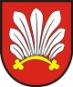 Návrh na udělení Ceny města Velké Meziříčí Navrhovaná fyzická nebo právnická osobaNavrhovatelNavrhovatel – fyzická osoba uděluje tímto zároveň městu Velké Meziříčí souhlas se zpracováním svých shora uvedených osobních údajů pro účely zpracování agendy udělování Ceny města Velké Meziříčí. Předkládající člen zastupitelstva městaDatum a podpis navrhovatele:			Datum a podpis člena zastupitelstva: Jméno a příjmení fyzické osoby/osobRok narození fyzické osoby/osobBydliště fyzické osoby/osobNázev právnické osoby Sídlo právnické osoby, IČOdůvodnění návrhuJméno a příjmeníBydlištěNázev právnické osobySídloKontakt (mail, telefon)Jméno a příjmení